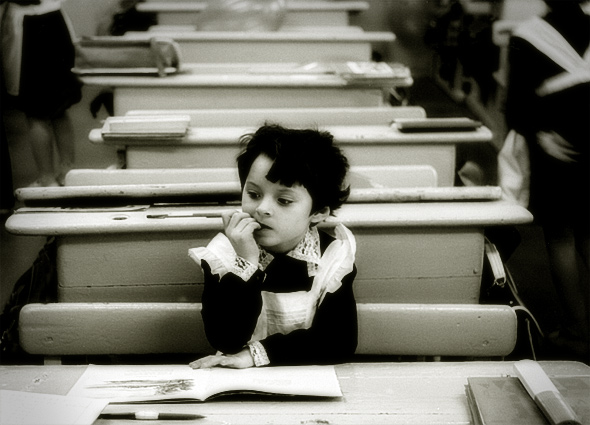 Советы родителям первоклассников.1. Чаще делитесь с ребенком воспоминаниями о счастливых мгновениях своего прошлого.
Начало школьной жизни — большое испытание для маленького человека. Этот момент легче переживается детьми, у которых заранее сложилось теплое отношение к школе. Такое отношение складывается из соприкосновений с прошлым опытом близких людей. Перелистайте вместе с ребенком семейный фотоархив. Это занятие исключительно полезно для всех членов семьи. Возвращение к лучшим мгновениям прошлого делает человека сильней и уверенней в себе. Ваши добрые воспоминания о школьных годах, смешные истории из школьной жизни и рассказы о друзьях детства наполнят душу ребенка радостным ожиданием. 
2. Помогите ребенку овладеть информацией, которая позволит ему не теряться. Как правило, дети этого возраста на вопрос: «Как зовут твою маму?» — отвечают: «Мама». Удостоверьтесь, что ваш ребенок помнит свое полное имя, номер телефона, домашний адрес, имена родителей. Это поможет ему в незнакомой ситуации. 
3. Приучите ребенка содержать в порядке свои вещи. Успехи ребенка в школе во многом зависят от того, как он умеет организовывать свое рабочее место. Вы можете сделать эту скучную процедуру более привлекательной. Заранее подготовьте в семье рабочее место ребенка: пусть у него будет свой рабочий стол, свои ручки и карандаши (карандаши придется на первых порах точить пока вам, дорогие родители). Все это как у взрослых, но — личная собственность ребенка! И ответственность за порядок тоже личная, ведь у взрослых так.
4. Не пугайте ребенка трудностями и неудачами в школе. Многие дети этого возраста неусидчивы. Не всем блестяще даются чтение и счет. Очень многих трудно добудиться утром и быстро собрать в детский сад. В этой связи вполне объяснимо стремление родителей предупредить детей о предстоящих неприятностях. «В школу не возьмут...», «Двойки будут ставить...», «В классе засмеют...» В некоторых случаях эти меры могут иметь успех. Но отдаленные последствия всегда плачевны. В моей практике был такой случай. Девочка блестяще прошла вступительное тестирование, а на вопрос: «Хочешь ли ты учиться в школе?» уверенно ответила: «Нет!». 
5. Не старайтесь быть для ребенка учителем. Стремитесь к поддержанию дружеских отношений.  Некоторые дети испытывают трудности в общении с другими детьми. Они могут растеряться в присутствии незнакомых взрослых. Вы можете помочь ребенку преодолеть эти трудности. Попытайтесь организовать игру детей на площадке возле дома и примите участие в этой игре. Детям очень нравится играть вместе с родителями. Предложите ребенку самому пригласить к себе на день рождения своих друзей. Этот день станет для него незабываемым, если в программе торжества найдется место для совместных игр детей и взрослых. Дайте ребенку почувствовать, что он может рассчитывать на вашу поддержку в любой ситуации. Одними учебными занятиями с ребенком этого достичь невозможно. 
6. Научите ребенка правильно реагировать на неудачи. Ваш ребенок оказался в игре последним и демонстративно отказался играть с приятелями дальше. Помогите ему справиться с разочарованием. Предложите детям сыграть еще разок, но немного измените правила игры. Пусть победителем считается только первый, а все остальные — проигравшие. Отмечайте по ходу игры успех каждого. Приободряйте хронических неудачников надеждой. После игры обратите внимание ребенка на то, как отнеслись к проигрышу остальные игроки. Пусть он ощутит самоценность игры, а не выигрыша. 
7. Хорошие манеры ребенка — зеркало семейных отношений. «Спасибо», «Извините», «Можно ли мне...» должны войти в речь ребенка до школы. Нравоучениями и проповедями этого достичь трудно. Постарайтесь исключить из общения между членами семьи приказы и команды: «Чтобы я больше этого не слышал!», «Вынеси мусор». Превратите их в вежливые просьбы. Ребенок непременно скопирует ваш стиль. Ведь он вас любит и стремится подражать во всем.
8. Помогите ребенку обрести чувство уверенности в себе. Ребенок должен чувствовать себя в любой обстановке так же естественно, как дома. Научите ребенка внимательно относиться к своим нуждам, своевременно и естественно сообщать о них взрослым. На прогулке вы зашли куда-то перекусить. Предложите ребенку самостоятельно сделать заказ для себя. В следующий раз пусть сделает заказ для всей семьи. Пусть он попробует спросить в поликлинике: «Где находится туалет?» или сам займет очередь к специалисту. 
9. Приучайте ребенка к самостоятельности в обыденной жизни. Чем больше ребенок может делать самостоятельно, тем более взрослым он себя ощущает. Научите ребенка самостоятельно раздеваться и вешать свою одежду, застегивать пуговицы и молнии. (Помните, что маленькие пальчики могут справиться только с большими пуговицами и молниями.) Завязывание бантиков на шнурках ботинок потребует особой помощи и внимания с вашей стороны. Желательно, если это будет не накануне выхода на улицу. Лучше посвятить этому занятию несколько вечеров. 
10. Научите ребенка самостоятельно принимать решения. Умение делать самостоятельный выбор развивает в человеке чувство самоуважения. Посоветуйтесь с ребенком о меню семейного воскресного обеда. Пусть он сам выбирает себе блюдо за праздничным столом и подбирает одежду, соответствующую погоде. Планирование семейного досуга всех членов семьи на выходные дни - еще более сложное дело. Приучайте ребенка считаться с интересами семьи и учитывать их в повседневной жизни. 
11. Стремитесь сделать полезным каждое мгновение общения с ребенком. Если ребенок помогает вам выпекать праздничный пирог, познакомьте его с основными мерами объема и массы. 
Продуктовые универсамы — очень подходящее место для развития внимания и активного слушания ребенка. Попросите ребенка положить в корзину: три пачки печенья, пачку масла, батон белого и буханку черного хлеба. Свою просьбу изложите сразу и больше не повторяйте. 
Ребенок помогает вам накрывать на стол. Попросите его поставить на стол четыре глубокие тарелки, возле каждой тарелки справа положить ложку. Спросите: сколько ложек тебе понадобится?  Ребенок готовится ко сну. Предложите ему вымыть руки, повесить полотенце на свой крючок, выключить свет в ванной. Проходя по улице или находясь в магазине, обращайте внимание ребенка на слова-надписи, которые окружают нас повсюду. Объясняйте их значение. Считайте деревья, шаги, проезжающие мимо машины. 
12. Учите ребенка чувствовать и удивляться, поощряйте его любознательность. Обращайте его внимание на первые весенние цветы и краски осеннего леса. Сводите его в зоопарк и вместе найдите самое большое животное, потом самое высокое... Наблюдайте за погодой и очертаниями облаков. Заведите рукописный журнал наблюдений за ростом котенка. Учите ребенка чувствовать. Открыто переживайте с ним все события повседневной жизни, и его любознательность перерастет в радость учения. Определите общие интересы.  Это могут быть как познавательные интересы/ любимые мультики, сказки, игры/, так и жизненные / обсуждение семейных и др. проблем/ 
13.Начинайте» забывать» о том, что Ваш ребёнок маленький. Давайте ему посильную работу в доме, определите круг обязанностей. Сделайте это мягко: «Какой  ты у нас уже большой, мы даже можем доверить тебе помыть посуду / вымыть пол, вытереть пыль, полить цветы и т.д./»Приобщайте ребёнка к экономическим проблемам семьи. Постепенно приучайте его сравнивать цены, ориентироваться в семейном бюджете, /например, дайте ему деньги на хлеб и мороженое, комментируя сумму на тот и другой продукт/. Ставьте в известность об отсутствии денег в семье, ходите  в магазин вместе.14.Не ругайте, а тем более не оскорбляйте ребёнка в присутствии  посторонних. Уважайте чувства ребёнка. На жалобы учителя или воспитателя отвечайте: « Спасибо, мы дома обязательно поговорим на эту тему».15.Научите ребёнка делиться своими проблемами. Обсуждайте с ним конфликтные ситуации, возникшие со сверстниками и взрослыми. Искренне интересуйтесь его мнением, только так Вы сможете сформировать у него правильную жизненную позицию.16.Постоянно говорите с ребёнком. Развитие речи – залог хорошей учёбы. Были в театре, цирке, кино – пусть расскажет, что ему больше всего понравилось. Слушайте внимательно, задавайте вопросы, чтобы ребёнок чувствовал , что Вам это действительно интересно. Отвечайте на каждый вопрос ребёнка. Только в этом случае его познавательный интерес никогда не иссякнет. Постарайтесь хоть иногда смотреть на мир глазами Вашего ребёнка.  Видеть мир глазами другого – основа для взаимопонимания.17.Чаще хвалите ребёнка. На жалобы о том, что что-то не получается, отвечайте: «Получится обязательно, только нужно ещё несколько раз попробовать».  Формируйте высокий уровень притязаний. И сами верьте, что Ваш ребёнок может всё. Нужно только чуть-чуть ему помочь. Хвалите словом, улыбкой, лаской и нежностью, а не отделывайтесь такого рода поощрениями, как покупка новой игрушки или сладостей. Не стройте Ваши взаимоотношения с ребёнком на запретах. Их должно быть не более 30%, если брать 100% систему измерения отношений. Согласитесь, что запреты не всегда разумны. Всегда объясняйте причины, доводы Ваших требований, если возможно, предложите альтернативу.